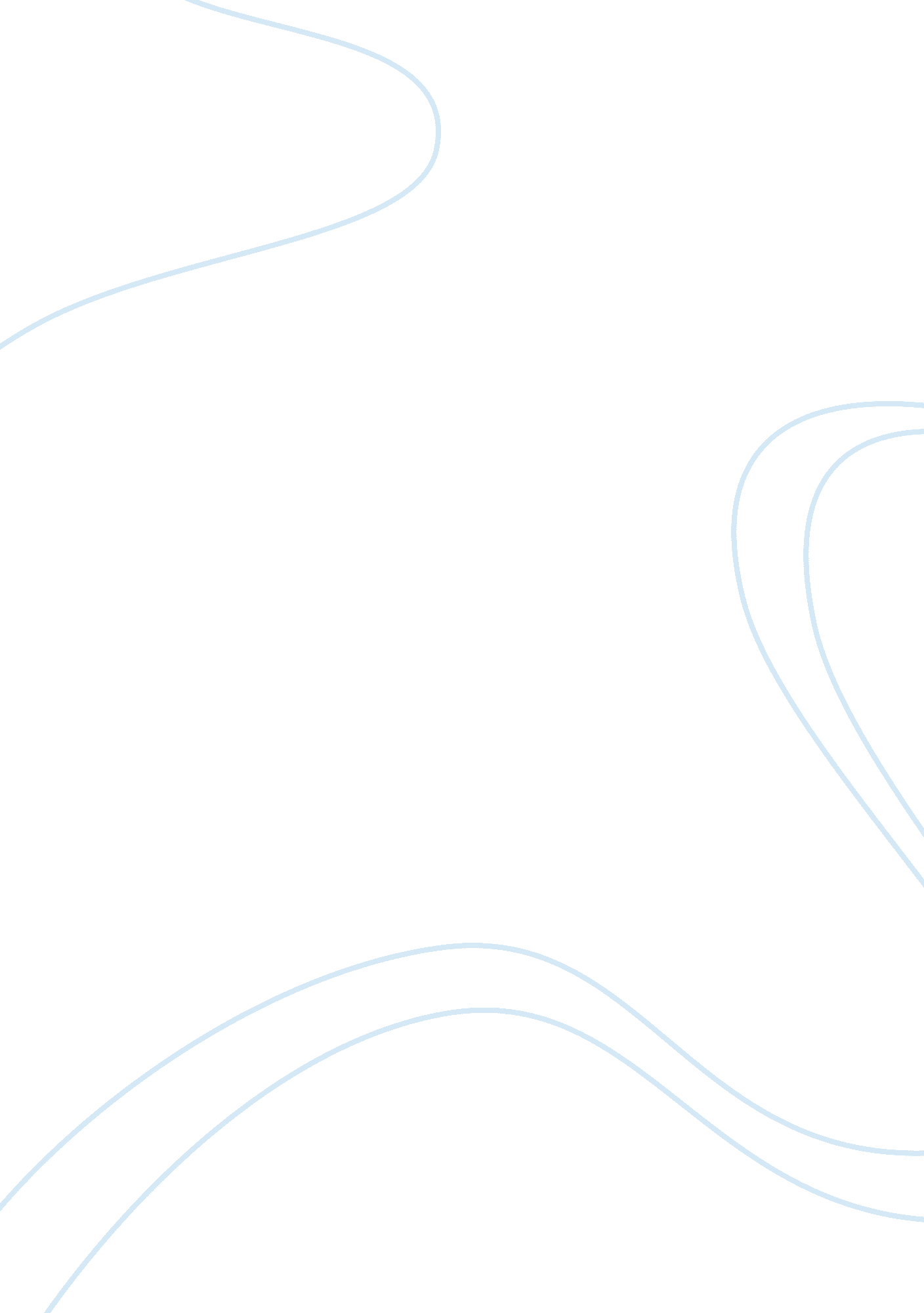 Creative the world. we as a whole take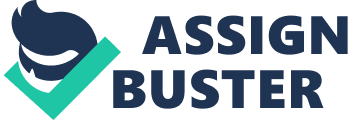 Creative expression is a constantly changing harmony between inward understanding and outside articulation of the world. We as a whole take a gander at similar things, yet we see things in an unexpected way. Those words are particularly valid with films. Movies and television have formed me into the individual I am today. Movies are my obsession and I would like to assist expand the business with my dreams. In an oversimplified life, film and television is the primary wellspring of the morally sensible individual I’ve progressed toward becoming today. Film is an impression of society, both present and past. I think the film and it’s developments now and again needs to make up for lost time to society yet here and there it drives society as well. Motion pictures are stories, motion pictures are individuals who turn out with thoughts regarding something they need to state, something they need to tell somebody. Films are a type of correspondence and that correspondence, those stories, originate from social orders not exactly where society is directly and what it’s doing now-however where society has been. It’s been that path for whatever length of time that motion pictures have been near. Motion pictures are diverse things to various individuals, that is what is so amazing about them. To me by and by, motion pictures are about idealism. Films are tied in with sitting in a theater, viewing a story unfurl with individuals I don’t have a clue, watching that happen and emoting a feeling realizing that for those two hours. I lose myself in what I’m viewing. Motion pictures can instruct as well. They reveal to us things we never could have known. They reveal to us things we won’t not know, and they give us an approach to investigate the past, the present and what’s to come. Motion pictures are an effective weapon. It can influence the way a general public considers. If it goes under the control of good movie producers with great, positive and wide reasoning who understand the significance of this medium, film be utilized to communicate something specific and productively better society. I’d get a kick out of the chance to some time or another present intriguing and interesting stories in films that gain by the division and pressures our general public faces today. 